华中农业大学西苑9栋附属设施及室内改造项目跟踪日志跟踪周报工程概况：1、改造施工内容主要为：对西苑9栋整栋楼污水管网和烟道改造，14个厨房卫生间改造，防盗门、封阳台及3套青年公寓基础装修改造。2、施工单位：湖北富芃建设集团有限公司3、合同金额：设计费2.8万元，工程施工方费用不超过115.98万元。4、合同工期：80日历天。跟踪单位：中正信咨询集团有限公司跟踪人员： 詹卫军  柳军  隆洁颖跟踪时间：2023年8月21日~2023年8月27日跟 踪 日 志跟 踪 日 志跟 踪 日 志工程名称：华中农业大学西苑9栋附属设施及室内改造工程名称：华中农业大学西苑9栋附属设施及室内改造工程名称：华中农业大学西苑9栋附属设施及室内改造日期：2023年8月22日星期二记录人：詹卫军1.卫生间防水高度 2.地砖东鹏品牌	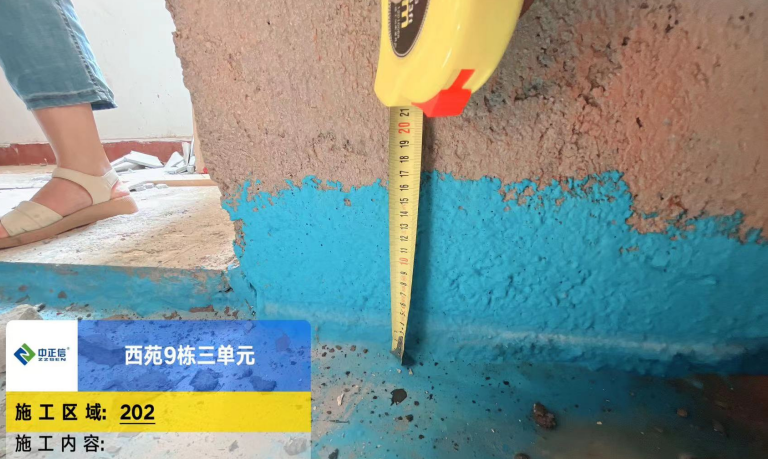 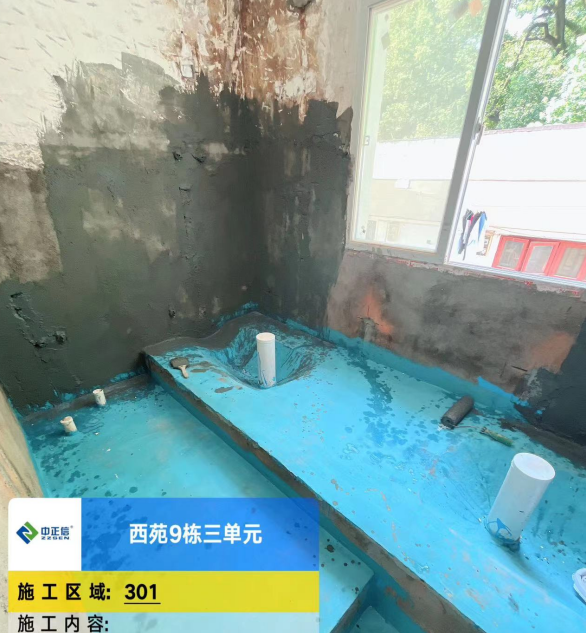 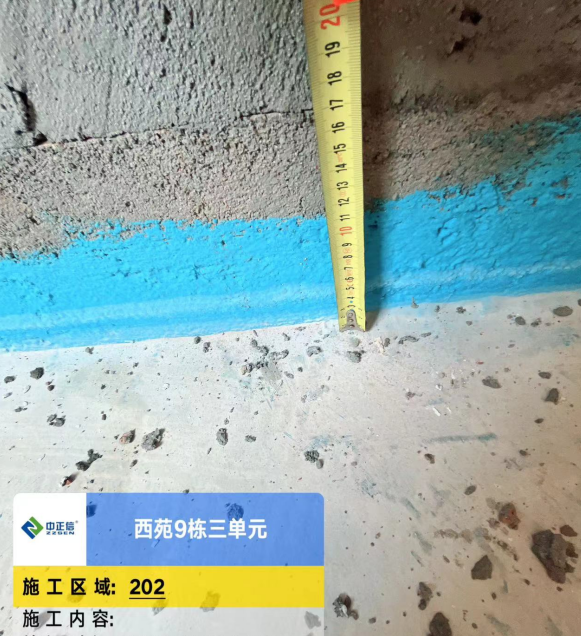 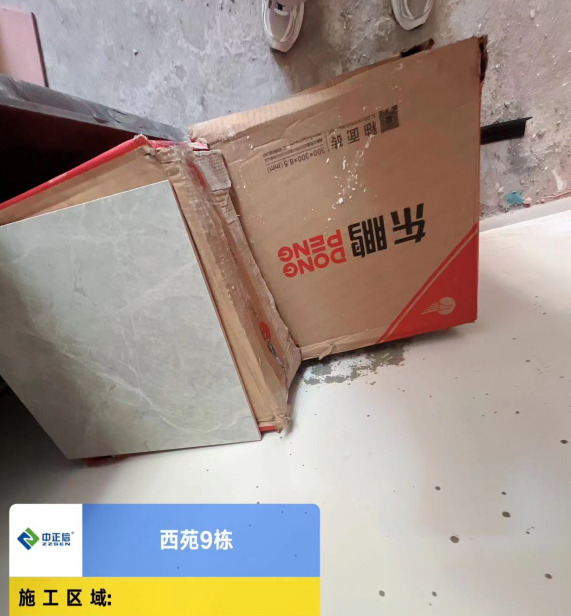 1.卫生间防水高度 2.地砖东鹏品牌	1.卫生间防水高度 2.地砖东鹏品牌	工程名称：华中农业大学西苑9栋附属设施及室内改造工程名称：华中农业大学西苑9栋附属设施及室内改造工程名称：华中农业大学西苑9栋附属设施及室内改造日期：2023年8月23日星期三记录人：詹卫军1.卫生间贴墙砖2.二楼垃圾清运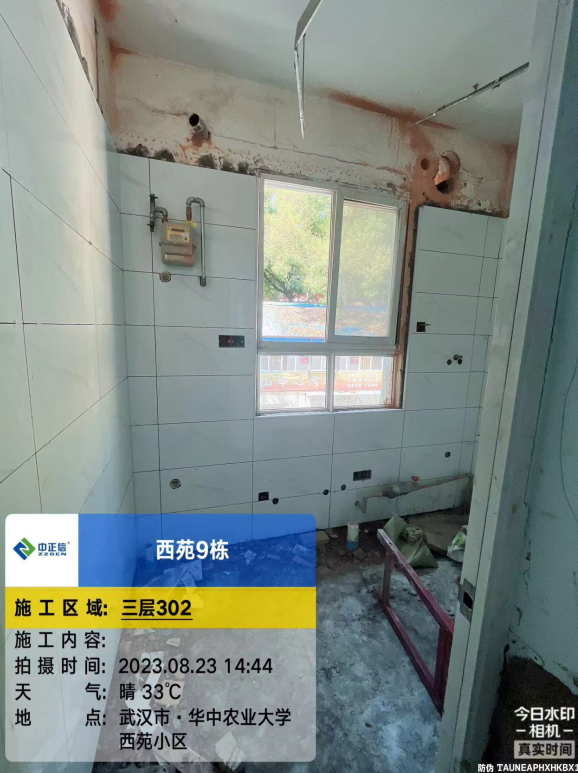 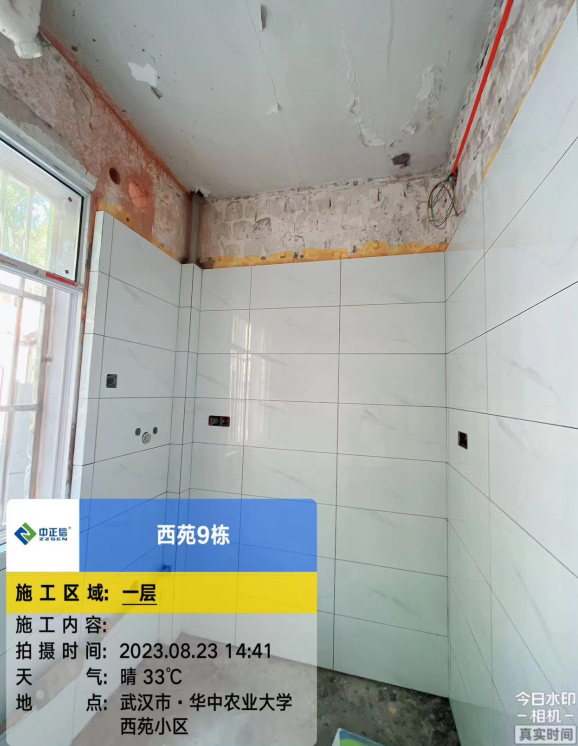 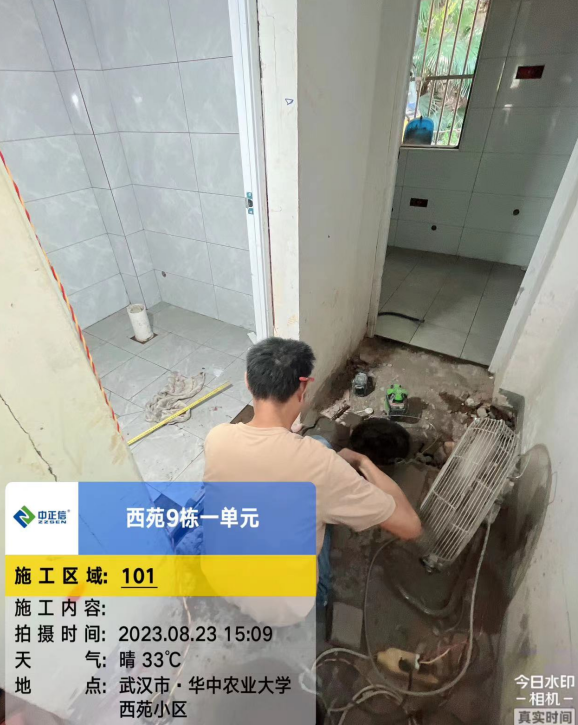 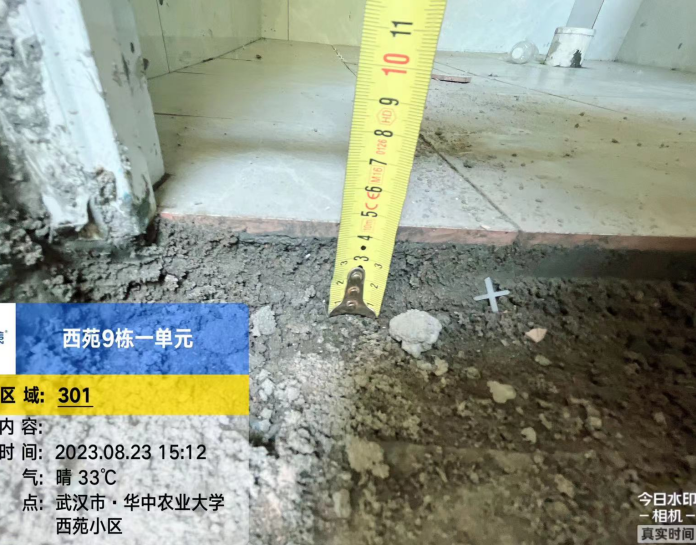 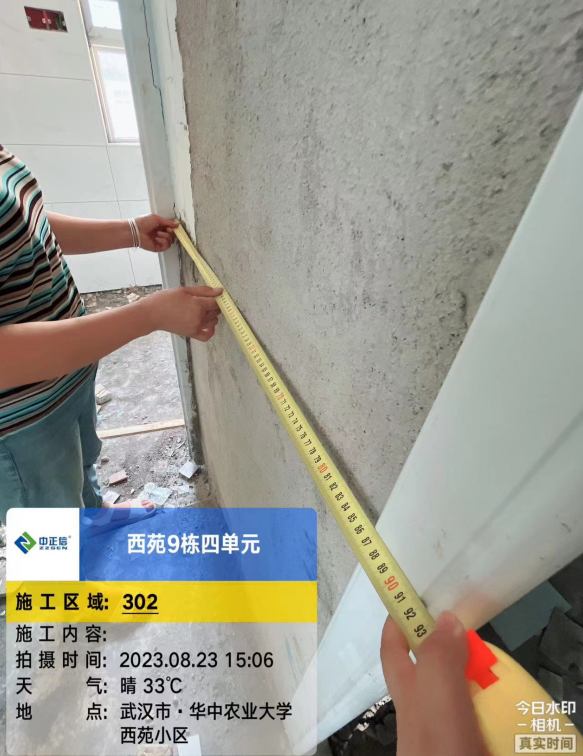 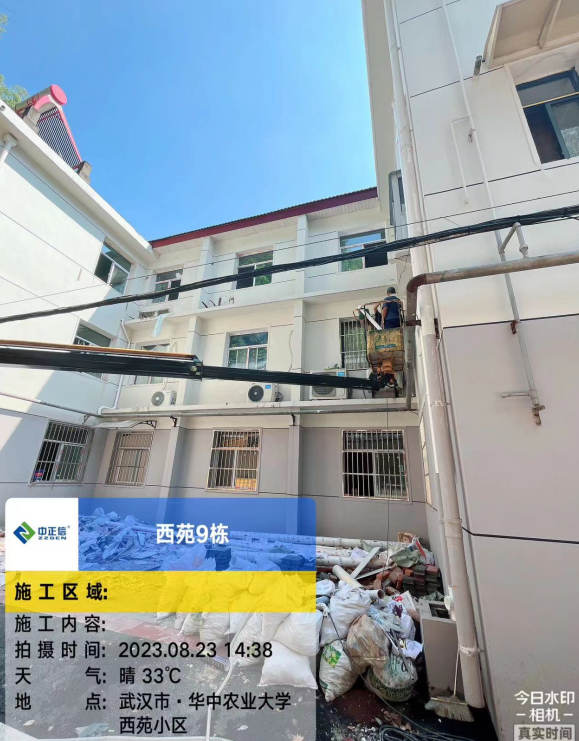 1.卫生间贴墙砖2.二楼垃圾清运1.卫生间贴墙砖2.二楼垃圾清运工程名称：华中农业大学西苑9栋附属设施及室内改造工程名称：华中农业大学西苑9栋附属设施及室内改造工程名称：华中农业大学西苑9栋附属设施及室内改造日期：2023年8月24日星期三记录人：詹卫军卫生间墙地砖铺设 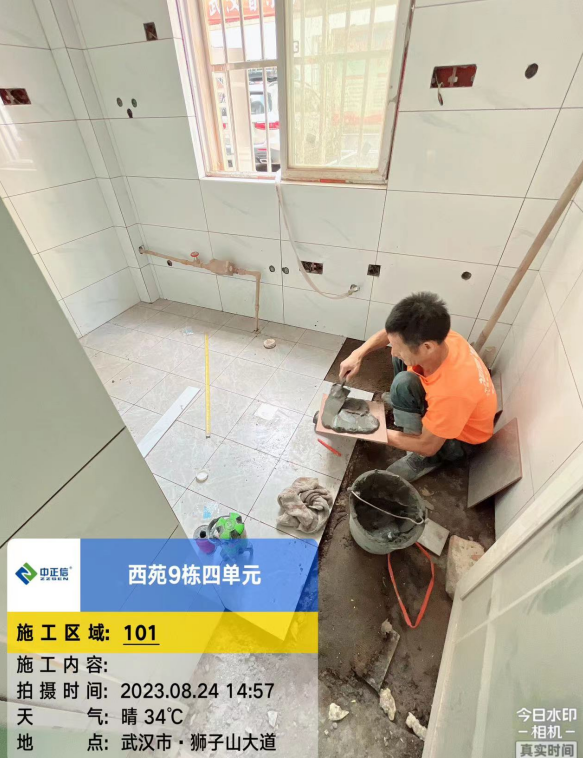 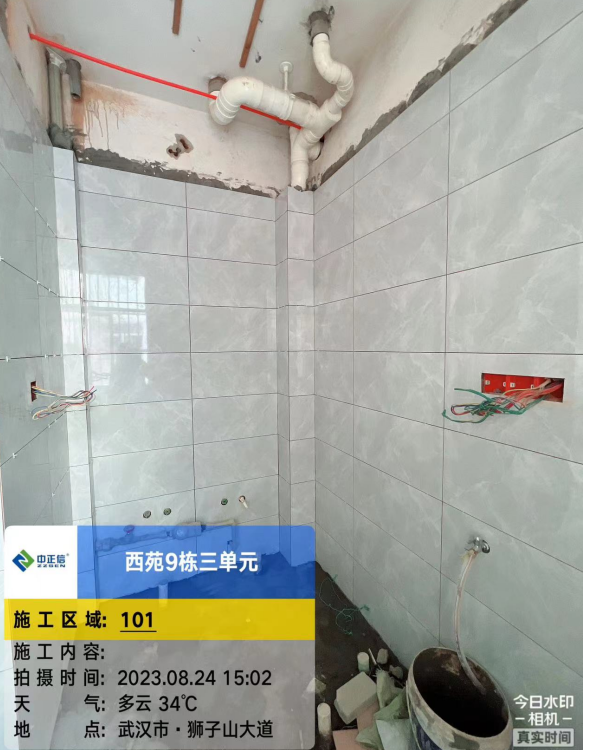 卫生间墙地砖铺设 卫生间墙地砖铺设 